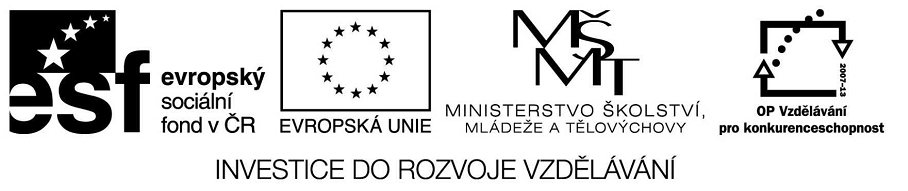 VY_32_INOVACE_23_17Základní vzdělávání – Jazyk a jazyková komunikace – Anglický jazykNázev materiálu – School subjects, and my timetable.Anotace –  Žáci si procvičují základní slovní zásobu,týkající se jednotlivých školních                    předmětů.Autor -  Mgr. Radek HulvaJazyk – angličtina, češtinaOčekávaný výstup – žák odpovídá na jednoduché otázky na dané téma, používá získané                                    znalosti na splnění úkolu, používá dvojjazyčný slovníkSpeciální vzdělávací potřeby - žádnéKlíčová slova –  school timetable, subjectsDruh učebního materiálu – pracovní listDruh interaktivity - aktivitaCílová skupina - žákStupeň a typ vzdělávání – základní vzdělávání – první stupeňTypická věková skupina – 11 - 12 letCelková velikost -  63 kBSchool subjects and my timetableWrite the names of these subjects……………………………………………………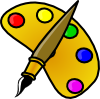 ……………………………………………………..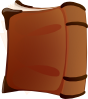 …………………………………………………….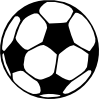 …………………………………………………..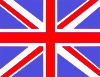 ……………………………………………………….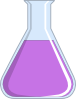 ……………………………………………………….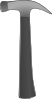 …………………………………………………….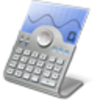 ………………………………………………………….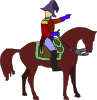 ……………………………………………………….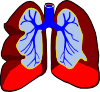 ………………………………………………………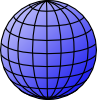   ……………………………………………………….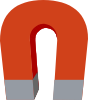 Make your own timetable and write in your subjects.Answer my questionsWhat subjects do you have  on Monday……………………………………………………………………………………What days do you have Maths , English and Games ?……………………………………………………………………………………What do you do in Geography?……………………………………………………………………………………Zdroje obrázků:[cit. 2012-10-05]. Dostupné pod licencí Public domain na WWW:<http://www.clker.com/clipart-162861.html> <http://www.clker.com/clipart-6977.html> <http://www.clker.com/clipart-6967.html> <http://www.clker.com/clipart-49336.html< <http://www.clker.com/clipart-164070.html> <http://www.clker.com/clipart-177598.html> <http://www.clker.com/clipart-152734.html> <http://www.clker.com/clipart-155695.html> <http://www.clker.com/clipart-187453.html> <http://www.clker.com/clipart-162861.html> <http://www.clker.com/clipart-49336.html< <http://www.clker.com/clipart-164070.html> 2 nd3 rd4 th 5 th 6 thMondayTuesdayWednesdayThursdayFriday